RENCANA PEMBELAJARAN SEMESTER(RPS)MATA KULIAH BIOLOGI UMUM 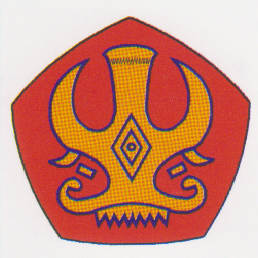 UNIVERSITAS TADULAKOKEMENTERIAN RISET, TEKNOLOGI DAN PENDIDIKAN TINGGI2017RENCANA PEMBELAJARAN SEMESTER(RPS)DESKRIPSICAPAIAN PEMBELAJARAN LULUSAN (CPL)Rencana Pembelajaran Semester (RPS)PENILAIANMetode:Tes tulis, tes lisan, tes performance (unjuk kerja), Laporan praktikum, portopolio, dll.InstrumenLembar/soal tes, lembar penilaian kinerja, checklist, rating scale, lembar rubrik, dll.Komponen dan proporsi penilaiansyarat mengikut	Tugas Individu	:	10%Tugas Kelompok	:	10%UTS		:	25%UAS		:	30%Praktikum 		:	25%Kriteria penilain/kelulusan86-100		:  A81-85		:  A-76-80		:  B+71-75		:  B66-70		:  B-56-65		:  C51-55		:  D<51		:  EPERATURAN (TATA TERTIB) (kontrak PerkuliahanDosen dan mahasiswa diharapkan berpakaian rapi dan sopan pada saat mengikuti perkuliahan.Mahasiswa tidak diperkenankan memakai sandal ketika mengikuti perkuliahan, kecuali alasan tertentu seperti sakit dan lain-lain.Mahasiswa menonaktifkan (silent mode) handphone ketika mengikuti perkuliahan.Mahasiswa diberi toleransi terlambat masuk di kelas maksimal 15 Menit dari jadwal kuliah. Ketika melewati batas tersebut, mahasiswa tetap diperkenankan masuk kelas, tetapi terhitung Tidak Hadir (absen).Mahasiswa tidak diperkenankan melakukan keributan di kelas dalam bentuk apapun selama perkuliahan berlangsung, kecuali saat kegiatan diskusi.Mahasiswa harus memilki tingkat kehadiran minimal 75% dari jumlah tatap muka keseluruhan sebagai syarat mengikuti UASMahasiswa tidak diperkenankan mengikuti ujian susulan baik UTS dan UAS kecuali dengan alasan jelas dan logis.Mahasiswa boleh meminta kejelasan atau klarifikasi dari dosen pengampu/ pengajar matakuliah terhadap skor atau nilai yang diperoleh jika dianggap perlu. Mahasiswa yang sakit atau isin harus melampirkan surat keterangan dokter atau orang tua atau pejabat yang terkait.Ketua kelas menyerahkan Daftar Hadir ke Prodi setelah perkuliahanDosen Pengampu Matakuliah                                                                                      Mengetahui Koor. Prodi Pend. BiologiUniversitas:TadulakoFakultas:Program Studi:Mata Kuliah :BIOLOGI UMUMBobot/Sks:3 (Tiga)Kode Mata Kuliah:Sifat :Teori  /(2) Seminar  /(3) praktikumPra-Syarat (jika ada):Semester:Ganjil 2017-2018Periode Kuliah:September - DesemberJumlah Pertemuan tatap muka:16 kali Tatap Muka Jadwal Kuliah:Ruang:Dosen Pengampu:RanahCapaian Pembelajaran Lulusan (CPL)Capaian Pembelajaran Lulusan (CPL)Sikap KS1Bertakwa kepada Tuhan Yang Maha Esa dan mampu menunjukkan sikap religius.Sikap KS2Menjunjung tinggi nilai kemanusiaan dalam menjalankan tugas berdasarkan agama, moral, dan etika.Sikap KS3Berkontribusi dalam peningkatan mutu kehidupan bermasyarakat, berbangsa, dan bernegara untuk kemajuan peradaban berdasarkan Pancasila serta berkomitmen terhadap NKRI, UUD NRI tahun1945, dan Bhinneka Tunggal Ika.KS4Berperan sebagai warga negara yang bangga dan cinta tanah air, memiliki nasionalisme serta rasa tanggungjawab pada negara dan bangsa.KS5Berkontribusi dalam peningkatan mutu kehidupan bermasyarakat, berbangsa, bernegara, dan kemajuan peradaban berdasarkan Pancasila.KS6Menghargai keanekaragaman budaya, pandangan, agama, dan kepercayaan, serta pendapat atau temuan orisinal orang lain.KS7Bekerja sama dan memiliki kepekaan sosial serta kepedulian terhadap masyarakat dan lingkungan.KS8Taat hukum dan disiplin dalam kehidupan bermasyarakat dan bernegaraKS9Menginternalisasi nilai, norma, dan etika akademikKS10Menunjukkan sikap bertanggungjawab atas pekerjaan di bidang keahliannya secara mandiriKS11Menginternalisasi semangat kemandirian, kejuangan, dan kewirausahaan.Pengetahuan PP1Menguasai konsep dasar Biologi umum  sebagai sistem pengetahuan terpaduPP2Menguasai konsep, prinsip dan pola pikir keilmuan yang mendukung Biologi umum PP3PP4Menguasai potensi umum peserta didik sebagai insan sosial dan individual yang berorientasi pada kecakapan hidup (life skill)PP5PP6Menguasai fungsi dan manfaat teknologi khususnya teknologi informasi dan komunikasi yang relevan untuk pengembangan mutu Biologi umum PP7Menguasai prinsip dan dasar-dasar penelitian Bioteknologi dan penerapannya dalam berbagai bidang ilmu yang terkait Keterampilan UmumKU1Menerapkan pemikiran logis, kritis, sistematis, dan inovatif dalam konteks pengembangan atau implementasi ilmu pengetahuan dan teknologi yang memperhatikan dan menerapkan nilai humaniora yang sesuai dengan bidang keahliannyaKU2Menunjukkan kinerja mandiri, bermutu, dan terukurKU3Mengkaji implikasi pengembangan atau implementasi ilmu pengetahuan dan teknologi berdasarkan kaidah, tata cara dan etika ilmiah dalam rangka menghasilkan solusi, gagasanKU4Menyusun deskripsi saintifik hasil kajian tersebut diatas dalam bentuk skripsi atau laporan tugas akhir, dan mengunggahnya dalam laman perguruan tinggiKU5Mampu mengomunikasikan informasi dan ide melalui berbagai media kepada masyarakat sesuai dengan bidang Biologi umumKU6Mengambil keputusan secara tepat dalam konteks penyelesaian masalah-masalah pendidikan Biologi umum   berdasarkan hasil analisis informasi dan dataKU7Memelihara dan mengembangkan jaringan kerja dengan pembimbing, kolega, sejawat baik di dalam maupun di luar lembaganyaKU8Bertanggungjawab atas pencapaian hasil kerja kelompok dan melakukan supervisi dan evaluasi terhadap penyelesaian pekerjaan yang ditugaskan kepada pekerja yang berada di bawah tanggungjawabnyaKU9Melakukan proses evaluasi diri terhadap kelompok kerja yang berada dibawah tanggung jawabnya, dan mampu mengelola pembelajaran secara mandiriKU10Mendokumentasikan, menyimpan, mengamankan, dan menemukan kembali data untuk menjamin kesahihan dan mencegah plagiasiKeterampilan KhususKK1Mampu merencanakan, melaksanakan, dan menilai (asessment) pembelajaran kurikuler, kokurikuler dan ekstra kurikuler  Biologi umum  dengan pendekatan pembelajaran siswa aktif dengan memanfaatkan berbagai sumber belajar, media pembelajaran berbasis ipteks, dan potensi lingkungan setempat, sesuai standar proses dan mutuKK2Diisi menurut prodinya masing-masingKK3Diisi menurut prodinya masingKK4Diisi menurut prodinya masingKK5Diisi menurut prodinya masingKK6Diisi menurut prodinya masingKK7mampu mengkaji dan mengembangkan bidang Biologi umum  sebagai kurikulum dan  bahan ajar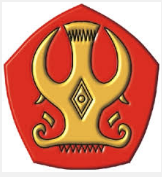 NAMA PERGURUAN TINGGI : UNIVERSITAS TADULAKOFAKULTAS                                       : JURUSAN / PRODI                             : NAMA PERGURUAN TINGGI : UNIVERSITAS TADULAKOFAKULTAS                                       : JURUSAN / PRODI                             : NAMA PERGURUAN TINGGI : UNIVERSITAS TADULAKOFAKULTAS                                       : JURUSAN / PRODI                             : NAMA PERGURUAN TINGGI : UNIVERSITAS TADULAKOFAKULTAS                                       : JURUSAN / PRODI                             : NAMA PERGURUAN TINGGI : UNIVERSITAS TADULAKOFAKULTAS                                       : JURUSAN / PRODI                             : NAMA PERGURUAN TINGGI : UNIVERSITAS TADULAKOFAKULTAS                                       : JURUSAN / PRODI                             : NAMA PERGURUAN TINGGI : UNIVERSITAS TADULAKOFAKULTAS                                       : JURUSAN / PRODI                             : NAMA PERGURUAN TINGGI : UNIVERSITAS TADULAKOFAKULTAS                                       : JURUSAN / PRODI                             : NAMA PERGURUAN TINGGI : UNIVERSITAS TADULAKOFAKULTAS                                       : JURUSAN / PRODI                             : NAMA PERGURUAN TINGGI : UNIVERSITAS TADULAKOFAKULTAS                                       : JURUSAN / PRODI                             : NAMA PERGURUAN TINGGI : UNIVERSITAS TADULAKOFAKULTAS                                       : JURUSAN / PRODI                             : NAMA PERGURUAN TINGGI : UNIVERSITAS TADULAKOFAKULTAS                                       : JURUSAN / PRODI                             : NAMA PERGURUAN TINGGI : UNIVERSITAS TADULAKOFAKULTAS                                       : JURUSAN / PRODI                             : RENCANA PEMBELAJARANRENCANA PEMBELAJARANRENCANA PEMBELAJARANRENCANA PEMBELAJARANRENCANA PEMBELAJARANRENCANA PEMBELAJARANRENCANA PEMBELAJARANRENCANA PEMBELAJARANRENCANA PEMBELAJARANRENCANA PEMBELAJARANRENCANA PEMBELAJARANRENCANA PEMBELAJARANRENCANA PEMBELAJARANRENCANA PEMBELAJARANRENCANA PEMBELAJARANMATA KULIAHMATA KULIAHMATA KULIAHMATA KULIAHKODEKODEKODERumpun MKRumpun MKRumpun MKBOBOT (sks)BOBOT (sks)SEMESTER Tgl PenyusunanTgl PenyusunanBIOLOGI UMUMBIOLOGI UMUMBIOLOGI UMUMBIOLOGI UMUMMKK.2.1.8MKK.2.1.8MKK.2.1.8MATA KULIAH KEILMUAN DAN KETRAMPILAN (MKK)MATA KULIAH KEILMUAN DAN KETRAMPILAN (MKK)MATA KULIAH KEILMUAN DAN KETRAMPILAN (MKK)33119  September 201719  September 2017OTORISASIOTORISASIOTORISASIOTORISASIPengembang RPSPengembang RPSPengembang RPSPengembang RPSPengembang RPSKoordinator RMKKoordinator RMKKoordinator RMKKa PRODIKa PRODIKa PRODIOTORISASIOTORISASIOTORISASIOTORISASICapaian Pembelajaran (CP)Capaian Pembelajaran (CP)CPL-PRODI         CPL-PRODI         Capaian Pembelajaran (CP)Capaian Pembelajaran (CP)SIKAP:S9; Menunjukkan sikap bertanggung jawab atas pekerjaan di bidang keahliannya secara mandiriS10; Mempunyai ketulusan, komitmen, kesungguhan hati untuk mengembangkan sikap, nilai, dan kemampuan peserta didikKETRAMPILAN UMUM:KU1; Mampu berpikir logis, kritis, sistematis, dan inovatif dalam pengembangan atau implementasi ilmu pengetahuan dalam bidang keahliannyaKU2; Mampu mengkaji implikasi pengembangan atau implementasi ilmu pengetahuan, teknologi dalam bidang pendidikan biologi dan biologi berdasarkan kaidah, tata cara dan etika ilmiah untuk menghasilkan solusi, gagasan, desain, atau kritik serta menyusun deskripsi saintifik hasil kajiannya dalam bentuk skripsi atau laporan tugas akhirKU3; Mengambil keputusan secara tepat dalam konteks penyelesaian masalah di bidang keahliannya, berdasarkan hasil analisis terhadap informasi dan dataKETRAMPILAN KHUSUS:KK1; Memiliki motivasi mandiri untuk selalu mengikuti perkembangan keilmuan biologi dan pembelajarannya secara sinambung sebagai dasar keilmuan untuk profesinyaKk4; Mampu mengaplikasikan metoda pembelajaran biologi yang telah dikembangkan secara inovatifKK;5 Mampu melakukan pendampingan terhadap siswa dalam lingkup pembelajaranPENGETAHUAN:PP1; Menguasai teori, konsep, prinsip dan prosedur  dasar dalam bidang keilmuan biologi sesuai dengan perkembangan keilmuan PP2; Diisi menurut prodinya masing-masingPP3; Diisi menurut prodinya masing-masingSIKAP:S9; Menunjukkan sikap bertanggung jawab atas pekerjaan di bidang keahliannya secara mandiriS10; Mempunyai ketulusan, komitmen, kesungguhan hati untuk mengembangkan sikap, nilai, dan kemampuan peserta didikKETRAMPILAN UMUM:KU1; Mampu berpikir logis, kritis, sistematis, dan inovatif dalam pengembangan atau implementasi ilmu pengetahuan dalam bidang keahliannyaKU2; Mampu mengkaji implikasi pengembangan atau implementasi ilmu pengetahuan, teknologi dalam bidang pendidikan biologi dan biologi berdasarkan kaidah, tata cara dan etika ilmiah untuk menghasilkan solusi, gagasan, desain, atau kritik serta menyusun deskripsi saintifik hasil kajiannya dalam bentuk skripsi atau laporan tugas akhirKU3; Mengambil keputusan secara tepat dalam konteks penyelesaian masalah di bidang keahliannya, berdasarkan hasil analisis terhadap informasi dan dataKETRAMPILAN KHUSUS:KK1; Memiliki motivasi mandiri untuk selalu mengikuti perkembangan keilmuan biologi dan pembelajarannya secara sinambung sebagai dasar keilmuan untuk profesinyaKk4; Mampu mengaplikasikan metoda pembelajaran biologi yang telah dikembangkan secara inovatifKK;5 Mampu melakukan pendampingan terhadap siswa dalam lingkup pembelajaranPENGETAHUAN:PP1; Menguasai teori, konsep, prinsip dan prosedur  dasar dalam bidang keilmuan biologi sesuai dengan perkembangan keilmuan PP2; Diisi menurut prodinya masing-masingPP3; Diisi menurut prodinya masing-masingSIKAP:S9; Menunjukkan sikap bertanggung jawab atas pekerjaan di bidang keahliannya secara mandiriS10; Mempunyai ketulusan, komitmen, kesungguhan hati untuk mengembangkan sikap, nilai, dan kemampuan peserta didikKETRAMPILAN UMUM:KU1; Mampu berpikir logis, kritis, sistematis, dan inovatif dalam pengembangan atau implementasi ilmu pengetahuan dalam bidang keahliannyaKU2; Mampu mengkaji implikasi pengembangan atau implementasi ilmu pengetahuan, teknologi dalam bidang pendidikan biologi dan biologi berdasarkan kaidah, tata cara dan etika ilmiah untuk menghasilkan solusi, gagasan, desain, atau kritik serta menyusun deskripsi saintifik hasil kajiannya dalam bentuk skripsi atau laporan tugas akhirKU3; Mengambil keputusan secara tepat dalam konteks penyelesaian masalah di bidang keahliannya, berdasarkan hasil analisis terhadap informasi dan dataKETRAMPILAN KHUSUS:KK1; Memiliki motivasi mandiri untuk selalu mengikuti perkembangan keilmuan biologi dan pembelajarannya secara sinambung sebagai dasar keilmuan untuk profesinyaKk4; Mampu mengaplikasikan metoda pembelajaran biologi yang telah dikembangkan secara inovatifKK;5 Mampu melakukan pendampingan terhadap siswa dalam lingkup pembelajaranPENGETAHUAN:PP1; Menguasai teori, konsep, prinsip dan prosedur  dasar dalam bidang keilmuan biologi sesuai dengan perkembangan keilmuan PP2; Diisi menurut prodinya masing-masingPP3; Diisi menurut prodinya masing-masingSIKAP:S9; Menunjukkan sikap bertanggung jawab atas pekerjaan di bidang keahliannya secara mandiriS10; Mempunyai ketulusan, komitmen, kesungguhan hati untuk mengembangkan sikap, nilai, dan kemampuan peserta didikKETRAMPILAN UMUM:KU1; Mampu berpikir logis, kritis, sistematis, dan inovatif dalam pengembangan atau implementasi ilmu pengetahuan dalam bidang keahliannyaKU2; Mampu mengkaji implikasi pengembangan atau implementasi ilmu pengetahuan, teknologi dalam bidang pendidikan biologi dan biologi berdasarkan kaidah, tata cara dan etika ilmiah untuk menghasilkan solusi, gagasan, desain, atau kritik serta menyusun deskripsi saintifik hasil kajiannya dalam bentuk skripsi atau laporan tugas akhirKU3; Mengambil keputusan secara tepat dalam konteks penyelesaian masalah di bidang keahliannya, berdasarkan hasil analisis terhadap informasi dan dataKETRAMPILAN KHUSUS:KK1; Memiliki motivasi mandiri untuk selalu mengikuti perkembangan keilmuan biologi dan pembelajarannya secara sinambung sebagai dasar keilmuan untuk profesinyaKk4; Mampu mengaplikasikan metoda pembelajaran biologi yang telah dikembangkan secara inovatifKK;5 Mampu melakukan pendampingan terhadap siswa dalam lingkup pembelajaranPENGETAHUAN:PP1; Menguasai teori, konsep, prinsip dan prosedur  dasar dalam bidang keilmuan biologi sesuai dengan perkembangan keilmuan PP2; Diisi menurut prodinya masing-masingPP3; Diisi menurut prodinya masing-masingSIKAP:S9; Menunjukkan sikap bertanggung jawab atas pekerjaan di bidang keahliannya secara mandiriS10; Mempunyai ketulusan, komitmen, kesungguhan hati untuk mengembangkan sikap, nilai, dan kemampuan peserta didikKETRAMPILAN UMUM:KU1; Mampu berpikir logis, kritis, sistematis, dan inovatif dalam pengembangan atau implementasi ilmu pengetahuan dalam bidang keahliannyaKU2; Mampu mengkaji implikasi pengembangan atau implementasi ilmu pengetahuan, teknologi dalam bidang pendidikan biologi dan biologi berdasarkan kaidah, tata cara dan etika ilmiah untuk menghasilkan solusi, gagasan, desain, atau kritik serta menyusun deskripsi saintifik hasil kajiannya dalam bentuk skripsi atau laporan tugas akhirKU3; Mengambil keputusan secara tepat dalam konteks penyelesaian masalah di bidang keahliannya, berdasarkan hasil analisis terhadap informasi dan dataKETRAMPILAN KHUSUS:KK1; Memiliki motivasi mandiri untuk selalu mengikuti perkembangan keilmuan biologi dan pembelajarannya secara sinambung sebagai dasar keilmuan untuk profesinyaKk4; Mampu mengaplikasikan metoda pembelajaran biologi yang telah dikembangkan secara inovatifKK;5 Mampu melakukan pendampingan terhadap siswa dalam lingkup pembelajaranPENGETAHUAN:PP1; Menguasai teori, konsep, prinsip dan prosedur  dasar dalam bidang keilmuan biologi sesuai dengan perkembangan keilmuan PP2; Diisi menurut prodinya masing-masingPP3; Diisi menurut prodinya masing-masingSIKAP:S9; Menunjukkan sikap bertanggung jawab atas pekerjaan di bidang keahliannya secara mandiriS10; Mempunyai ketulusan, komitmen, kesungguhan hati untuk mengembangkan sikap, nilai, dan kemampuan peserta didikKETRAMPILAN UMUM:KU1; Mampu berpikir logis, kritis, sistematis, dan inovatif dalam pengembangan atau implementasi ilmu pengetahuan dalam bidang keahliannyaKU2; Mampu mengkaji implikasi pengembangan atau implementasi ilmu pengetahuan, teknologi dalam bidang pendidikan biologi dan biologi berdasarkan kaidah, tata cara dan etika ilmiah untuk menghasilkan solusi, gagasan, desain, atau kritik serta menyusun deskripsi saintifik hasil kajiannya dalam bentuk skripsi atau laporan tugas akhirKU3; Mengambil keputusan secara tepat dalam konteks penyelesaian masalah di bidang keahliannya, berdasarkan hasil analisis terhadap informasi dan dataKETRAMPILAN KHUSUS:KK1; Memiliki motivasi mandiri untuk selalu mengikuti perkembangan keilmuan biologi dan pembelajarannya secara sinambung sebagai dasar keilmuan untuk profesinyaKk4; Mampu mengaplikasikan metoda pembelajaran biologi yang telah dikembangkan secara inovatifKK;5 Mampu melakukan pendampingan terhadap siswa dalam lingkup pembelajaranPENGETAHUAN:PP1; Menguasai teori, konsep, prinsip dan prosedur  dasar dalam bidang keilmuan biologi sesuai dengan perkembangan keilmuan PP2; Diisi menurut prodinya masing-masingPP3; Diisi menurut prodinya masing-masingSIKAP:S9; Menunjukkan sikap bertanggung jawab atas pekerjaan di bidang keahliannya secara mandiriS10; Mempunyai ketulusan, komitmen, kesungguhan hati untuk mengembangkan sikap, nilai, dan kemampuan peserta didikKETRAMPILAN UMUM:KU1; Mampu berpikir logis, kritis, sistematis, dan inovatif dalam pengembangan atau implementasi ilmu pengetahuan dalam bidang keahliannyaKU2; Mampu mengkaji implikasi pengembangan atau implementasi ilmu pengetahuan, teknologi dalam bidang pendidikan biologi dan biologi berdasarkan kaidah, tata cara dan etika ilmiah untuk menghasilkan solusi, gagasan, desain, atau kritik serta menyusun deskripsi saintifik hasil kajiannya dalam bentuk skripsi atau laporan tugas akhirKU3; Mengambil keputusan secara tepat dalam konteks penyelesaian masalah di bidang keahliannya, berdasarkan hasil analisis terhadap informasi dan dataKETRAMPILAN KHUSUS:KK1; Memiliki motivasi mandiri untuk selalu mengikuti perkembangan keilmuan biologi dan pembelajarannya secara sinambung sebagai dasar keilmuan untuk profesinyaKk4; Mampu mengaplikasikan metoda pembelajaran biologi yang telah dikembangkan secara inovatifKK;5 Mampu melakukan pendampingan terhadap siswa dalam lingkup pembelajaranPENGETAHUAN:PP1; Menguasai teori, konsep, prinsip dan prosedur  dasar dalam bidang keilmuan biologi sesuai dengan perkembangan keilmuan PP2; Diisi menurut prodinya masing-masingPP3; Diisi menurut prodinya masing-masingSIKAP:S9; Menunjukkan sikap bertanggung jawab atas pekerjaan di bidang keahliannya secara mandiriS10; Mempunyai ketulusan, komitmen, kesungguhan hati untuk mengembangkan sikap, nilai, dan kemampuan peserta didikKETRAMPILAN UMUM:KU1; Mampu berpikir logis, kritis, sistematis, dan inovatif dalam pengembangan atau implementasi ilmu pengetahuan dalam bidang keahliannyaKU2; Mampu mengkaji implikasi pengembangan atau implementasi ilmu pengetahuan, teknologi dalam bidang pendidikan biologi dan biologi berdasarkan kaidah, tata cara dan etika ilmiah untuk menghasilkan solusi, gagasan, desain, atau kritik serta menyusun deskripsi saintifik hasil kajiannya dalam bentuk skripsi atau laporan tugas akhirKU3; Mengambil keputusan secara tepat dalam konteks penyelesaian masalah di bidang keahliannya, berdasarkan hasil analisis terhadap informasi dan dataKETRAMPILAN KHUSUS:KK1; Memiliki motivasi mandiri untuk selalu mengikuti perkembangan keilmuan biologi dan pembelajarannya secara sinambung sebagai dasar keilmuan untuk profesinyaKk4; Mampu mengaplikasikan metoda pembelajaran biologi yang telah dikembangkan secara inovatifKK;5 Mampu melakukan pendampingan terhadap siswa dalam lingkup pembelajaranPENGETAHUAN:PP1; Menguasai teori, konsep, prinsip dan prosedur  dasar dalam bidang keilmuan biologi sesuai dengan perkembangan keilmuan PP2; Diisi menurut prodinya masing-masingPP3; Diisi menurut prodinya masing-masingSIKAP:S9; Menunjukkan sikap bertanggung jawab atas pekerjaan di bidang keahliannya secara mandiriS10; Mempunyai ketulusan, komitmen, kesungguhan hati untuk mengembangkan sikap, nilai, dan kemampuan peserta didikKETRAMPILAN UMUM:KU1; Mampu berpikir logis, kritis, sistematis, dan inovatif dalam pengembangan atau implementasi ilmu pengetahuan dalam bidang keahliannyaKU2; Mampu mengkaji implikasi pengembangan atau implementasi ilmu pengetahuan, teknologi dalam bidang pendidikan biologi dan biologi berdasarkan kaidah, tata cara dan etika ilmiah untuk menghasilkan solusi, gagasan, desain, atau kritik serta menyusun deskripsi saintifik hasil kajiannya dalam bentuk skripsi atau laporan tugas akhirKU3; Mengambil keputusan secara tepat dalam konteks penyelesaian masalah di bidang keahliannya, berdasarkan hasil analisis terhadap informasi dan dataKETRAMPILAN KHUSUS:KK1; Memiliki motivasi mandiri untuk selalu mengikuti perkembangan keilmuan biologi dan pembelajarannya secara sinambung sebagai dasar keilmuan untuk profesinyaKk4; Mampu mengaplikasikan metoda pembelajaran biologi yang telah dikembangkan secara inovatifKK;5 Mampu melakukan pendampingan terhadap siswa dalam lingkup pembelajaranPENGETAHUAN:PP1; Menguasai teori, konsep, prinsip dan prosedur  dasar dalam bidang keilmuan biologi sesuai dengan perkembangan keilmuan PP2; Diisi menurut prodinya masing-masingPP3; Diisi menurut prodinya masing-masingSIKAP:S9; Menunjukkan sikap bertanggung jawab atas pekerjaan di bidang keahliannya secara mandiriS10; Mempunyai ketulusan, komitmen, kesungguhan hati untuk mengembangkan sikap, nilai, dan kemampuan peserta didikKETRAMPILAN UMUM:KU1; Mampu berpikir logis, kritis, sistematis, dan inovatif dalam pengembangan atau implementasi ilmu pengetahuan dalam bidang keahliannyaKU2; Mampu mengkaji implikasi pengembangan atau implementasi ilmu pengetahuan, teknologi dalam bidang pendidikan biologi dan biologi berdasarkan kaidah, tata cara dan etika ilmiah untuk menghasilkan solusi, gagasan, desain, atau kritik serta menyusun deskripsi saintifik hasil kajiannya dalam bentuk skripsi atau laporan tugas akhirKU3; Mengambil keputusan secara tepat dalam konteks penyelesaian masalah di bidang keahliannya, berdasarkan hasil analisis terhadap informasi dan dataKETRAMPILAN KHUSUS:KK1; Memiliki motivasi mandiri untuk selalu mengikuti perkembangan keilmuan biologi dan pembelajarannya secara sinambung sebagai dasar keilmuan untuk profesinyaKk4; Mampu mengaplikasikan metoda pembelajaran biologi yang telah dikembangkan secara inovatifKK;5 Mampu melakukan pendampingan terhadap siswa dalam lingkup pembelajaranPENGETAHUAN:PP1; Menguasai teori, konsep, prinsip dan prosedur  dasar dalam bidang keilmuan biologi sesuai dengan perkembangan keilmuan PP2; Diisi menurut prodinya masing-masingPP3; Diisi menurut prodinya masing-masingSIKAP:S9; Menunjukkan sikap bertanggung jawab atas pekerjaan di bidang keahliannya secara mandiriS10; Mempunyai ketulusan, komitmen, kesungguhan hati untuk mengembangkan sikap, nilai, dan kemampuan peserta didikKETRAMPILAN UMUM:KU1; Mampu berpikir logis, kritis, sistematis, dan inovatif dalam pengembangan atau implementasi ilmu pengetahuan dalam bidang keahliannyaKU2; Mampu mengkaji implikasi pengembangan atau implementasi ilmu pengetahuan, teknologi dalam bidang pendidikan biologi dan biologi berdasarkan kaidah, tata cara dan etika ilmiah untuk menghasilkan solusi, gagasan, desain, atau kritik serta menyusun deskripsi saintifik hasil kajiannya dalam bentuk skripsi atau laporan tugas akhirKU3; Mengambil keputusan secara tepat dalam konteks penyelesaian masalah di bidang keahliannya, berdasarkan hasil analisis terhadap informasi dan dataKETRAMPILAN KHUSUS:KK1; Memiliki motivasi mandiri untuk selalu mengikuti perkembangan keilmuan biologi dan pembelajarannya secara sinambung sebagai dasar keilmuan untuk profesinyaKk4; Mampu mengaplikasikan metoda pembelajaran biologi yang telah dikembangkan secara inovatifKK;5 Mampu melakukan pendampingan terhadap siswa dalam lingkup pembelajaranPENGETAHUAN:PP1; Menguasai teori, konsep, prinsip dan prosedur  dasar dalam bidang keilmuan biologi sesuai dengan perkembangan keilmuan PP2; Diisi menurut prodinya masing-masingPP3; Diisi menurut prodinya masing-masingSIKAP:S9; Menunjukkan sikap bertanggung jawab atas pekerjaan di bidang keahliannya secara mandiriS10; Mempunyai ketulusan, komitmen, kesungguhan hati untuk mengembangkan sikap, nilai, dan kemampuan peserta didikKETRAMPILAN UMUM:KU1; Mampu berpikir logis, kritis, sistematis, dan inovatif dalam pengembangan atau implementasi ilmu pengetahuan dalam bidang keahliannyaKU2; Mampu mengkaji implikasi pengembangan atau implementasi ilmu pengetahuan, teknologi dalam bidang pendidikan biologi dan biologi berdasarkan kaidah, tata cara dan etika ilmiah untuk menghasilkan solusi, gagasan, desain, atau kritik serta menyusun deskripsi saintifik hasil kajiannya dalam bentuk skripsi atau laporan tugas akhirKU3; Mengambil keputusan secara tepat dalam konteks penyelesaian masalah di bidang keahliannya, berdasarkan hasil analisis terhadap informasi dan dataKETRAMPILAN KHUSUS:KK1; Memiliki motivasi mandiri untuk selalu mengikuti perkembangan keilmuan biologi dan pembelajarannya secara sinambung sebagai dasar keilmuan untuk profesinyaKk4; Mampu mengaplikasikan metoda pembelajaran biologi yang telah dikembangkan secara inovatifKK;5 Mampu melakukan pendampingan terhadap siswa dalam lingkup pembelajaranPENGETAHUAN:PP1; Menguasai teori, konsep, prinsip dan prosedur  dasar dalam bidang keilmuan biologi sesuai dengan perkembangan keilmuan PP2; Diisi menurut prodinya masing-masingPP3; Diisi menurut prodinya masing-masingSIKAP:S9; Menunjukkan sikap bertanggung jawab atas pekerjaan di bidang keahliannya secara mandiriS10; Mempunyai ketulusan, komitmen, kesungguhan hati untuk mengembangkan sikap, nilai, dan kemampuan peserta didikKETRAMPILAN UMUM:KU1; Mampu berpikir logis, kritis, sistematis, dan inovatif dalam pengembangan atau implementasi ilmu pengetahuan dalam bidang keahliannyaKU2; Mampu mengkaji implikasi pengembangan atau implementasi ilmu pengetahuan, teknologi dalam bidang pendidikan biologi dan biologi berdasarkan kaidah, tata cara dan etika ilmiah untuk menghasilkan solusi, gagasan, desain, atau kritik serta menyusun deskripsi saintifik hasil kajiannya dalam bentuk skripsi atau laporan tugas akhirKU3; Mengambil keputusan secara tepat dalam konteks penyelesaian masalah di bidang keahliannya, berdasarkan hasil analisis terhadap informasi dan dataKETRAMPILAN KHUSUS:KK1; Memiliki motivasi mandiri untuk selalu mengikuti perkembangan keilmuan biologi dan pembelajarannya secara sinambung sebagai dasar keilmuan untuk profesinyaKk4; Mampu mengaplikasikan metoda pembelajaran biologi yang telah dikembangkan secara inovatifKK;5 Mampu melakukan pendampingan terhadap siswa dalam lingkup pembelajaranPENGETAHUAN:PP1; Menguasai teori, konsep, prinsip dan prosedur  dasar dalam bidang keilmuan biologi sesuai dengan perkembangan keilmuan PP2; Diisi menurut prodinya masing-masingPP3; Diisi menurut prodinya masing-masingCapaian Pembelajaran (CP)Capaian Pembelajaran (CP)CP-MKCP-MKCP-MKCapaian Pembelajaran (CP)Capaian Pembelajaran (CP)Memiliki kemampuan, pemahaman, pengamatan , Analisis dan mengaplikasikan pengetahuan biologi dalam kehidupan sehari-hariMemiliki kemampuan, pemahaman, pengamatan , Analisis dan mengaplikasikan pengetahuan biologi dalam kehidupan sehari-hariMemiliki kemampuan, pemahaman, pengamatan , Analisis dan mengaplikasikan pengetahuan biologi dalam kehidupan sehari-hariMemiliki kemampuan, pemahaman, pengamatan , Analisis dan mengaplikasikan pengetahuan biologi dalam kehidupan sehari-hariMemiliki kemampuan, pemahaman, pengamatan , Analisis dan mengaplikasikan pengetahuan biologi dalam kehidupan sehari-hariMemiliki kemampuan, pemahaman, pengamatan , Analisis dan mengaplikasikan pengetahuan biologi dalam kehidupan sehari-hariMemiliki kemampuan, pemahaman, pengamatan , Analisis dan mengaplikasikan pengetahuan biologi dalam kehidupan sehari-hariMemiliki kemampuan, pemahaman, pengamatan , Analisis dan mengaplikasikan pengetahuan biologi dalam kehidupan sehari-hariMemiliki kemampuan, pemahaman, pengamatan , Analisis dan mengaplikasikan pengetahuan biologi dalam kehidupan sehari-hariMemiliki kemampuan, pemahaman, pengamatan , Analisis dan mengaplikasikan pengetahuan biologi dalam kehidupan sehari-hariMemiliki kemampuan, pemahaman, pengamatan , Analisis dan mengaplikasikan pengetahuan biologi dalam kehidupan sehari-hariMemiliki kemampuan, pemahaman, pengamatan , Analisis dan mengaplikasikan pengetahuan biologi dalam kehidupan sehari-hariMemiliki kemampuan, pemahaman, pengamatan , Analisis dan mengaplikasikan pengetahuan biologi dalam kehidupan sehari-hariDiskripsiSingkat MKDiskripsiSingkat MKMata Kuliah  Biologi Umum menganalisis berbagai konsep dan teori biologi tentang sejarah kehidupan yang mencakup biologi sebagai sains dan ilmu makhluk hidup; Tingkat organisasi kehidupan yang membahas tentang hirarkhi kehidupan (atom, molekul, senyawa, organel, sel, jaringan, organ, sistem organ, organisme, populasi, komunitas, ekosistem, biosphere); Biologi sel yang membahas tentang struktur dan fungsi sel; Struktur dan fungsi organ dan sistem organ hewan dan tumbuhan (akar, batang, bunga, buah, biji); Metabolisme yang membahas tentang anabolisme (fotosintesis) dan katabolisme (respirasi); Respon dan koordinasi yang membahas tentang mekanisme sistem respon dan koordinasi pada makhluk hidup; Keanekaragaman Hayati yang membahas tentang biosistematik organisme (mikroba, hewan dan tumbuhan); Genetika yang membahas tentang mekanisme pewarisan sifat keturunan; ekologi yang membahas tentang ekosistem, komunitas, populasi; Bioteknologi, membahas mengenai Bioteknologi Tradisonal  dan  bioteknologi modern; Evolusi yang membahas tentang proses perubahan makhluk hidup.Mata Kuliah  Biologi Umum menganalisis berbagai konsep dan teori biologi tentang sejarah kehidupan yang mencakup biologi sebagai sains dan ilmu makhluk hidup; Tingkat organisasi kehidupan yang membahas tentang hirarkhi kehidupan (atom, molekul, senyawa, organel, sel, jaringan, organ, sistem organ, organisme, populasi, komunitas, ekosistem, biosphere); Biologi sel yang membahas tentang struktur dan fungsi sel; Struktur dan fungsi organ dan sistem organ hewan dan tumbuhan (akar, batang, bunga, buah, biji); Metabolisme yang membahas tentang anabolisme (fotosintesis) dan katabolisme (respirasi); Respon dan koordinasi yang membahas tentang mekanisme sistem respon dan koordinasi pada makhluk hidup; Keanekaragaman Hayati yang membahas tentang biosistematik organisme (mikroba, hewan dan tumbuhan); Genetika yang membahas tentang mekanisme pewarisan sifat keturunan; ekologi yang membahas tentang ekosistem, komunitas, populasi; Bioteknologi, membahas mengenai Bioteknologi Tradisonal  dan  bioteknologi modern; Evolusi yang membahas tentang proses perubahan makhluk hidup.Mata Kuliah  Biologi Umum menganalisis berbagai konsep dan teori biologi tentang sejarah kehidupan yang mencakup biologi sebagai sains dan ilmu makhluk hidup; Tingkat organisasi kehidupan yang membahas tentang hirarkhi kehidupan (atom, molekul, senyawa, organel, sel, jaringan, organ, sistem organ, organisme, populasi, komunitas, ekosistem, biosphere); Biologi sel yang membahas tentang struktur dan fungsi sel; Struktur dan fungsi organ dan sistem organ hewan dan tumbuhan (akar, batang, bunga, buah, biji); Metabolisme yang membahas tentang anabolisme (fotosintesis) dan katabolisme (respirasi); Respon dan koordinasi yang membahas tentang mekanisme sistem respon dan koordinasi pada makhluk hidup; Keanekaragaman Hayati yang membahas tentang biosistematik organisme (mikroba, hewan dan tumbuhan); Genetika yang membahas tentang mekanisme pewarisan sifat keturunan; ekologi yang membahas tentang ekosistem, komunitas, populasi; Bioteknologi, membahas mengenai Bioteknologi Tradisonal  dan  bioteknologi modern; Evolusi yang membahas tentang proses perubahan makhluk hidup.Mata Kuliah  Biologi Umum menganalisis berbagai konsep dan teori biologi tentang sejarah kehidupan yang mencakup biologi sebagai sains dan ilmu makhluk hidup; Tingkat organisasi kehidupan yang membahas tentang hirarkhi kehidupan (atom, molekul, senyawa, organel, sel, jaringan, organ, sistem organ, organisme, populasi, komunitas, ekosistem, biosphere); Biologi sel yang membahas tentang struktur dan fungsi sel; Struktur dan fungsi organ dan sistem organ hewan dan tumbuhan (akar, batang, bunga, buah, biji); Metabolisme yang membahas tentang anabolisme (fotosintesis) dan katabolisme (respirasi); Respon dan koordinasi yang membahas tentang mekanisme sistem respon dan koordinasi pada makhluk hidup; Keanekaragaman Hayati yang membahas tentang biosistematik organisme (mikroba, hewan dan tumbuhan); Genetika yang membahas tentang mekanisme pewarisan sifat keturunan; ekologi yang membahas tentang ekosistem, komunitas, populasi; Bioteknologi, membahas mengenai Bioteknologi Tradisonal  dan  bioteknologi modern; Evolusi yang membahas tentang proses perubahan makhluk hidup.Mata Kuliah  Biologi Umum menganalisis berbagai konsep dan teori biologi tentang sejarah kehidupan yang mencakup biologi sebagai sains dan ilmu makhluk hidup; Tingkat organisasi kehidupan yang membahas tentang hirarkhi kehidupan (atom, molekul, senyawa, organel, sel, jaringan, organ, sistem organ, organisme, populasi, komunitas, ekosistem, biosphere); Biologi sel yang membahas tentang struktur dan fungsi sel; Struktur dan fungsi organ dan sistem organ hewan dan tumbuhan (akar, batang, bunga, buah, biji); Metabolisme yang membahas tentang anabolisme (fotosintesis) dan katabolisme (respirasi); Respon dan koordinasi yang membahas tentang mekanisme sistem respon dan koordinasi pada makhluk hidup; Keanekaragaman Hayati yang membahas tentang biosistematik organisme (mikroba, hewan dan tumbuhan); Genetika yang membahas tentang mekanisme pewarisan sifat keturunan; ekologi yang membahas tentang ekosistem, komunitas, populasi; Bioteknologi, membahas mengenai Bioteknologi Tradisonal  dan  bioteknologi modern; Evolusi yang membahas tentang proses perubahan makhluk hidup.Mata Kuliah  Biologi Umum menganalisis berbagai konsep dan teori biologi tentang sejarah kehidupan yang mencakup biologi sebagai sains dan ilmu makhluk hidup; Tingkat organisasi kehidupan yang membahas tentang hirarkhi kehidupan (atom, molekul, senyawa, organel, sel, jaringan, organ, sistem organ, organisme, populasi, komunitas, ekosistem, biosphere); Biologi sel yang membahas tentang struktur dan fungsi sel; Struktur dan fungsi organ dan sistem organ hewan dan tumbuhan (akar, batang, bunga, buah, biji); Metabolisme yang membahas tentang anabolisme (fotosintesis) dan katabolisme (respirasi); Respon dan koordinasi yang membahas tentang mekanisme sistem respon dan koordinasi pada makhluk hidup; Keanekaragaman Hayati yang membahas tentang biosistematik organisme (mikroba, hewan dan tumbuhan); Genetika yang membahas tentang mekanisme pewarisan sifat keturunan; ekologi yang membahas tentang ekosistem, komunitas, populasi; Bioteknologi, membahas mengenai Bioteknologi Tradisonal  dan  bioteknologi modern; Evolusi yang membahas tentang proses perubahan makhluk hidup.Mata Kuliah  Biologi Umum menganalisis berbagai konsep dan teori biologi tentang sejarah kehidupan yang mencakup biologi sebagai sains dan ilmu makhluk hidup; Tingkat organisasi kehidupan yang membahas tentang hirarkhi kehidupan (atom, molekul, senyawa, organel, sel, jaringan, organ, sistem organ, organisme, populasi, komunitas, ekosistem, biosphere); Biologi sel yang membahas tentang struktur dan fungsi sel; Struktur dan fungsi organ dan sistem organ hewan dan tumbuhan (akar, batang, bunga, buah, biji); Metabolisme yang membahas tentang anabolisme (fotosintesis) dan katabolisme (respirasi); Respon dan koordinasi yang membahas tentang mekanisme sistem respon dan koordinasi pada makhluk hidup; Keanekaragaman Hayati yang membahas tentang biosistematik organisme (mikroba, hewan dan tumbuhan); Genetika yang membahas tentang mekanisme pewarisan sifat keturunan; ekologi yang membahas tentang ekosistem, komunitas, populasi; Bioteknologi, membahas mengenai Bioteknologi Tradisonal  dan  bioteknologi modern; Evolusi yang membahas tentang proses perubahan makhluk hidup.Mata Kuliah  Biologi Umum menganalisis berbagai konsep dan teori biologi tentang sejarah kehidupan yang mencakup biologi sebagai sains dan ilmu makhluk hidup; Tingkat organisasi kehidupan yang membahas tentang hirarkhi kehidupan (atom, molekul, senyawa, organel, sel, jaringan, organ, sistem organ, organisme, populasi, komunitas, ekosistem, biosphere); Biologi sel yang membahas tentang struktur dan fungsi sel; Struktur dan fungsi organ dan sistem organ hewan dan tumbuhan (akar, batang, bunga, buah, biji); Metabolisme yang membahas tentang anabolisme (fotosintesis) dan katabolisme (respirasi); Respon dan koordinasi yang membahas tentang mekanisme sistem respon dan koordinasi pada makhluk hidup; Keanekaragaman Hayati yang membahas tentang biosistematik organisme (mikroba, hewan dan tumbuhan); Genetika yang membahas tentang mekanisme pewarisan sifat keturunan; ekologi yang membahas tentang ekosistem, komunitas, populasi; Bioteknologi, membahas mengenai Bioteknologi Tradisonal  dan  bioteknologi modern; Evolusi yang membahas tentang proses perubahan makhluk hidup.Mata Kuliah  Biologi Umum menganalisis berbagai konsep dan teori biologi tentang sejarah kehidupan yang mencakup biologi sebagai sains dan ilmu makhluk hidup; Tingkat organisasi kehidupan yang membahas tentang hirarkhi kehidupan (atom, molekul, senyawa, organel, sel, jaringan, organ, sistem organ, organisme, populasi, komunitas, ekosistem, biosphere); Biologi sel yang membahas tentang struktur dan fungsi sel; Struktur dan fungsi organ dan sistem organ hewan dan tumbuhan (akar, batang, bunga, buah, biji); Metabolisme yang membahas tentang anabolisme (fotosintesis) dan katabolisme (respirasi); Respon dan koordinasi yang membahas tentang mekanisme sistem respon dan koordinasi pada makhluk hidup; Keanekaragaman Hayati yang membahas tentang biosistematik organisme (mikroba, hewan dan tumbuhan); Genetika yang membahas tentang mekanisme pewarisan sifat keturunan; ekologi yang membahas tentang ekosistem, komunitas, populasi; Bioteknologi, membahas mengenai Bioteknologi Tradisonal  dan  bioteknologi modern; Evolusi yang membahas tentang proses perubahan makhluk hidup.Mata Kuliah  Biologi Umum menganalisis berbagai konsep dan teori biologi tentang sejarah kehidupan yang mencakup biologi sebagai sains dan ilmu makhluk hidup; Tingkat organisasi kehidupan yang membahas tentang hirarkhi kehidupan (atom, molekul, senyawa, organel, sel, jaringan, organ, sistem organ, organisme, populasi, komunitas, ekosistem, biosphere); Biologi sel yang membahas tentang struktur dan fungsi sel; Struktur dan fungsi organ dan sistem organ hewan dan tumbuhan (akar, batang, bunga, buah, biji); Metabolisme yang membahas tentang anabolisme (fotosintesis) dan katabolisme (respirasi); Respon dan koordinasi yang membahas tentang mekanisme sistem respon dan koordinasi pada makhluk hidup; Keanekaragaman Hayati yang membahas tentang biosistematik organisme (mikroba, hewan dan tumbuhan); Genetika yang membahas tentang mekanisme pewarisan sifat keturunan; ekologi yang membahas tentang ekosistem, komunitas, populasi; Bioteknologi, membahas mengenai Bioteknologi Tradisonal  dan  bioteknologi modern; Evolusi yang membahas tentang proses perubahan makhluk hidup.Mata Kuliah  Biologi Umum menganalisis berbagai konsep dan teori biologi tentang sejarah kehidupan yang mencakup biologi sebagai sains dan ilmu makhluk hidup; Tingkat organisasi kehidupan yang membahas tentang hirarkhi kehidupan (atom, molekul, senyawa, organel, sel, jaringan, organ, sistem organ, organisme, populasi, komunitas, ekosistem, biosphere); Biologi sel yang membahas tentang struktur dan fungsi sel; Struktur dan fungsi organ dan sistem organ hewan dan tumbuhan (akar, batang, bunga, buah, biji); Metabolisme yang membahas tentang anabolisme (fotosintesis) dan katabolisme (respirasi); Respon dan koordinasi yang membahas tentang mekanisme sistem respon dan koordinasi pada makhluk hidup; Keanekaragaman Hayati yang membahas tentang biosistematik organisme (mikroba, hewan dan tumbuhan); Genetika yang membahas tentang mekanisme pewarisan sifat keturunan; ekologi yang membahas tentang ekosistem, komunitas, populasi; Bioteknologi, membahas mengenai Bioteknologi Tradisonal  dan  bioteknologi modern; Evolusi yang membahas tentang proses perubahan makhluk hidup.Mata Kuliah  Biologi Umum menganalisis berbagai konsep dan teori biologi tentang sejarah kehidupan yang mencakup biologi sebagai sains dan ilmu makhluk hidup; Tingkat organisasi kehidupan yang membahas tentang hirarkhi kehidupan (atom, molekul, senyawa, organel, sel, jaringan, organ, sistem organ, organisme, populasi, komunitas, ekosistem, biosphere); Biologi sel yang membahas tentang struktur dan fungsi sel; Struktur dan fungsi organ dan sistem organ hewan dan tumbuhan (akar, batang, bunga, buah, biji); Metabolisme yang membahas tentang anabolisme (fotosintesis) dan katabolisme (respirasi); Respon dan koordinasi yang membahas tentang mekanisme sistem respon dan koordinasi pada makhluk hidup; Keanekaragaman Hayati yang membahas tentang biosistematik organisme (mikroba, hewan dan tumbuhan); Genetika yang membahas tentang mekanisme pewarisan sifat keturunan; ekologi yang membahas tentang ekosistem, komunitas, populasi; Bioteknologi, membahas mengenai Bioteknologi Tradisonal  dan  bioteknologi modern; Evolusi yang membahas tentang proses perubahan makhluk hidup.Mata Kuliah  Biologi Umum menganalisis berbagai konsep dan teori biologi tentang sejarah kehidupan yang mencakup biologi sebagai sains dan ilmu makhluk hidup; Tingkat organisasi kehidupan yang membahas tentang hirarkhi kehidupan (atom, molekul, senyawa, organel, sel, jaringan, organ, sistem organ, organisme, populasi, komunitas, ekosistem, biosphere); Biologi sel yang membahas tentang struktur dan fungsi sel; Struktur dan fungsi organ dan sistem organ hewan dan tumbuhan (akar, batang, bunga, buah, biji); Metabolisme yang membahas tentang anabolisme (fotosintesis) dan katabolisme (respirasi); Respon dan koordinasi yang membahas tentang mekanisme sistem respon dan koordinasi pada makhluk hidup; Keanekaragaman Hayati yang membahas tentang biosistematik organisme (mikroba, hewan dan tumbuhan); Genetika yang membahas tentang mekanisme pewarisan sifat keturunan; ekologi yang membahas tentang ekosistem, komunitas, populasi; Bioteknologi, membahas mengenai Bioteknologi Tradisonal  dan  bioteknologi modern; Evolusi yang membahas tentang proses perubahan makhluk hidup.Pokok Bahasan / Bahan KajianPokok Bahasan / Bahan Kajian1) Ruang lingkup dan sejarah perkembangan biologi sebagai ilmu pengetahuan, 2) Sel, 3) Organisasi tubuh mahluk hidup4) Fotosintesis, 5) Respirasi mahluk hidup, 6) Respon dan koordinasi, 7) Genetika, 8) Reproduksi pada mahluk hidup, 9) Klasifikasi,  10) Ekologi, 11) Bioteknologi , 12) Evolusi1) Ruang lingkup dan sejarah perkembangan biologi sebagai ilmu pengetahuan, 2) Sel, 3) Organisasi tubuh mahluk hidup4) Fotosintesis, 5) Respirasi mahluk hidup, 6) Respon dan koordinasi, 7) Genetika, 8) Reproduksi pada mahluk hidup, 9) Klasifikasi,  10) Ekologi, 11) Bioteknologi , 12) Evolusi1) Ruang lingkup dan sejarah perkembangan biologi sebagai ilmu pengetahuan, 2) Sel, 3) Organisasi tubuh mahluk hidup4) Fotosintesis, 5) Respirasi mahluk hidup, 6) Respon dan koordinasi, 7) Genetika, 8) Reproduksi pada mahluk hidup, 9) Klasifikasi,  10) Ekologi, 11) Bioteknologi , 12) Evolusi1) Ruang lingkup dan sejarah perkembangan biologi sebagai ilmu pengetahuan, 2) Sel, 3) Organisasi tubuh mahluk hidup4) Fotosintesis, 5) Respirasi mahluk hidup, 6) Respon dan koordinasi, 7) Genetika, 8) Reproduksi pada mahluk hidup, 9) Klasifikasi,  10) Ekologi, 11) Bioteknologi , 12) Evolusi1) Ruang lingkup dan sejarah perkembangan biologi sebagai ilmu pengetahuan, 2) Sel, 3) Organisasi tubuh mahluk hidup4) Fotosintesis, 5) Respirasi mahluk hidup, 6) Respon dan koordinasi, 7) Genetika, 8) Reproduksi pada mahluk hidup, 9) Klasifikasi,  10) Ekologi, 11) Bioteknologi , 12) Evolusi1) Ruang lingkup dan sejarah perkembangan biologi sebagai ilmu pengetahuan, 2) Sel, 3) Organisasi tubuh mahluk hidup4) Fotosintesis, 5) Respirasi mahluk hidup, 6) Respon dan koordinasi, 7) Genetika, 8) Reproduksi pada mahluk hidup, 9) Klasifikasi,  10) Ekologi, 11) Bioteknologi , 12) Evolusi1) Ruang lingkup dan sejarah perkembangan biologi sebagai ilmu pengetahuan, 2) Sel, 3) Organisasi tubuh mahluk hidup4) Fotosintesis, 5) Respirasi mahluk hidup, 6) Respon dan koordinasi, 7) Genetika, 8) Reproduksi pada mahluk hidup, 9) Klasifikasi,  10) Ekologi, 11) Bioteknologi , 12) Evolusi1) Ruang lingkup dan sejarah perkembangan biologi sebagai ilmu pengetahuan, 2) Sel, 3) Organisasi tubuh mahluk hidup4) Fotosintesis, 5) Respirasi mahluk hidup, 6) Respon dan koordinasi, 7) Genetika, 8) Reproduksi pada mahluk hidup, 9) Klasifikasi,  10) Ekologi, 11) Bioteknologi , 12) Evolusi1) Ruang lingkup dan sejarah perkembangan biologi sebagai ilmu pengetahuan, 2) Sel, 3) Organisasi tubuh mahluk hidup4) Fotosintesis, 5) Respirasi mahluk hidup, 6) Respon dan koordinasi, 7) Genetika, 8) Reproduksi pada mahluk hidup, 9) Klasifikasi,  10) Ekologi, 11) Bioteknologi , 12) Evolusi1) Ruang lingkup dan sejarah perkembangan biologi sebagai ilmu pengetahuan, 2) Sel, 3) Organisasi tubuh mahluk hidup4) Fotosintesis, 5) Respirasi mahluk hidup, 6) Respon dan koordinasi, 7) Genetika, 8) Reproduksi pada mahluk hidup, 9) Klasifikasi,  10) Ekologi, 11) Bioteknologi , 12) Evolusi1) Ruang lingkup dan sejarah perkembangan biologi sebagai ilmu pengetahuan, 2) Sel, 3) Organisasi tubuh mahluk hidup4) Fotosintesis, 5) Respirasi mahluk hidup, 6) Respon dan koordinasi, 7) Genetika, 8) Reproduksi pada mahluk hidup, 9) Klasifikasi,  10) Ekologi, 11) Bioteknologi , 12) Evolusi1) Ruang lingkup dan sejarah perkembangan biologi sebagai ilmu pengetahuan, 2) Sel, 3) Organisasi tubuh mahluk hidup4) Fotosintesis, 5) Respirasi mahluk hidup, 6) Respon dan koordinasi, 7) Genetika, 8) Reproduksi pada mahluk hidup, 9) Klasifikasi,  10) Ekologi, 11) Bioteknologi , 12) Evolusi1) Ruang lingkup dan sejarah perkembangan biologi sebagai ilmu pengetahuan, 2) Sel, 3) Organisasi tubuh mahluk hidup4) Fotosintesis, 5) Respirasi mahluk hidup, 6) Respon dan koordinasi, 7) Genetika, 8) Reproduksi pada mahluk hidup, 9) Klasifikasi,  10) Ekologi, 11) Bioteknologi , 12) EvolusiPustakaPustakaUtama :Utama :PustakaPustakaJasin, M., 1989. Biologi Umum. Bina Aksara Utama, Kasim, A, Jamhari, Nurdin, M, 2011, Modul Biologi Umum, Prodi Biologi FKIP UNTAD Kasim, A, 2015. Revisi I, Modul Biologi Umum, Prodi Biologi FKIP UNTAD Sasmitamihardja, D.1974. Biologi Untuk TPB. ITB University Press. .Wildam, Y. 1987. Biologi Modern. Tarsito, .Jasin, M., 1989. Biologi Umum. Bina Aksara Utama, Kasim, A, Jamhari, Nurdin, M, 2011, Modul Biologi Umum, Prodi Biologi FKIP UNTAD Kasim, A, 2015. Revisi I, Modul Biologi Umum, Prodi Biologi FKIP UNTAD Sasmitamihardja, D.1974. Biologi Untuk TPB. ITB University Press. .Wildam, Y. 1987. Biologi Modern. Tarsito, .Jasin, M., 1989. Biologi Umum. Bina Aksara Utama, Kasim, A, Jamhari, Nurdin, M, 2011, Modul Biologi Umum, Prodi Biologi FKIP UNTAD Kasim, A, 2015. Revisi I, Modul Biologi Umum, Prodi Biologi FKIP UNTAD Sasmitamihardja, D.1974. Biologi Untuk TPB. ITB University Press. .Wildam, Y. 1987. Biologi Modern. Tarsito, .Jasin, M., 1989. Biologi Umum. Bina Aksara Utama, Kasim, A, Jamhari, Nurdin, M, 2011, Modul Biologi Umum, Prodi Biologi FKIP UNTAD Kasim, A, 2015. Revisi I, Modul Biologi Umum, Prodi Biologi FKIP UNTAD Sasmitamihardja, D.1974. Biologi Untuk TPB. ITB University Press. .Wildam, Y. 1987. Biologi Modern. Tarsito, .Jasin, M., 1989. Biologi Umum. Bina Aksara Utama, Kasim, A, Jamhari, Nurdin, M, 2011, Modul Biologi Umum, Prodi Biologi FKIP UNTAD Kasim, A, 2015. Revisi I, Modul Biologi Umum, Prodi Biologi FKIP UNTAD Sasmitamihardja, D.1974. Biologi Untuk TPB. ITB University Press. .Wildam, Y. 1987. Biologi Modern. Tarsito, .Jasin, M., 1989. Biologi Umum. Bina Aksara Utama, Kasim, A, Jamhari, Nurdin, M, 2011, Modul Biologi Umum, Prodi Biologi FKIP UNTAD Kasim, A, 2015. Revisi I, Modul Biologi Umum, Prodi Biologi FKIP UNTAD Sasmitamihardja, D.1974. Biologi Untuk TPB. ITB University Press. .Wildam, Y. 1987. Biologi Modern. Tarsito, .Jasin, M., 1989. Biologi Umum. Bina Aksara Utama, Kasim, A, Jamhari, Nurdin, M, 2011, Modul Biologi Umum, Prodi Biologi FKIP UNTAD Kasim, A, 2015. Revisi I, Modul Biologi Umum, Prodi Biologi FKIP UNTAD Sasmitamihardja, D.1974. Biologi Untuk TPB. ITB University Press. .Wildam, Y. 1987. Biologi Modern. Tarsito, .Jasin, M., 1989. Biologi Umum. Bina Aksara Utama, Kasim, A, Jamhari, Nurdin, M, 2011, Modul Biologi Umum, Prodi Biologi FKIP UNTAD Kasim, A, 2015. Revisi I, Modul Biologi Umum, Prodi Biologi FKIP UNTAD Sasmitamihardja, D.1974. Biologi Untuk TPB. ITB University Press. .Wildam, Y. 1987. Biologi Modern. Tarsito, .Jasin, M., 1989. Biologi Umum. Bina Aksara Utama, Kasim, A, Jamhari, Nurdin, M, 2011, Modul Biologi Umum, Prodi Biologi FKIP UNTAD Kasim, A, 2015. Revisi I, Modul Biologi Umum, Prodi Biologi FKIP UNTAD Sasmitamihardja, D.1974. Biologi Untuk TPB. ITB University Press. .Wildam, Y. 1987. Biologi Modern. Tarsito, .Jasin, M., 1989. Biologi Umum. Bina Aksara Utama, Kasim, A, Jamhari, Nurdin, M, 2011, Modul Biologi Umum, Prodi Biologi FKIP UNTAD Kasim, A, 2015. Revisi I, Modul Biologi Umum, Prodi Biologi FKIP UNTAD Sasmitamihardja, D.1974. Biologi Untuk TPB. ITB University Press. .Wildam, Y. 1987. Biologi Modern. Tarsito, .Jasin, M., 1989. Biologi Umum. Bina Aksara Utama, Kasim, A, Jamhari, Nurdin, M, 2011, Modul Biologi Umum, Prodi Biologi FKIP UNTAD Kasim, A, 2015. Revisi I, Modul Biologi Umum, Prodi Biologi FKIP UNTAD Sasmitamihardja, D.1974. Biologi Untuk TPB. ITB University Press. .Wildam, Y. 1987. Biologi Modern. Tarsito, .Jasin, M., 1989. Biologi Umum. Bina Aksara Utama, Kasim, A, Jamhari, Nurdin, M, 2011, Modul Biologi Umum, Prodi Biologi FKIP UNTAD Kasim, A, 2015. Revisi I, Modul Biologi Umum, Prodi Biologi FKIP UNTAD Sasmitamihardja, D.1974. Biologi Untuk TPB. ITB University Press. .Wildam, Y. 1987. Biologi Modern. Tarsito, .Jasin, M., 1989. Biologi Umum. Bina Aksara Utama, Kasim, A, Jamhari, Nurdin, M, 2011, Modul Biologi Umum, Prodi Biologi FKIP UNTAD Kasim, A, 2015. Revisi I, Modul Biologi Umum, Prodi Biologi FKIP UNTAD Sasmitamihardja, D.1974. Biologi Untuk TPB. ITB University Press. .Wildam, Y. 1987. Biologi Modern. Tarsito, .PustakaPustakaPendukung :Pendukung :PustakaPustakaJohnson, 1984. Biology An Introduction. Publishing Company, .Keton, W. T., 1980. Biological Science. W.W. Norton Company, .Kimbal, J. W., 1989. Bologi (terjemahan jilid 1, 2, 3) Erlangga, .Simpson, G. G., 1965. Life an Introduction to Biology. B. Race and World Inc. .Weisz,  P. B. 1969. Element of Biology, McGraw Hill, Toktyo.Johnson, 1984. Biology An Introduction. Publishing Company, .Keton, W. T., 1980. Biological Science. W.W. Norton Company, .Kimbal, J. W., 1989. Bologi (terjemahan jilid 1, 2, 3) Erlangga, .Simpson, G. G., 1965. Life an Introduction to Biology. B. Race and World Inc. .Weisz,  P. B. 1969. Element of Biology, McGraw Hill, Toktyo.Johnson, 1984. Biology An Introduction. Publishing Company, .Keton, W. T., 1980. Biological Science. W.W. Norton Company, .Kimbal, J. W., 1989. Bologi (terjemahan jilid 1, 2, 3) Erlangga, .Simpson, G. G., 1965. Life an Introduction to Biology. B. Race and World Inc. .Weisz,  P. B. 1969. Element of Biology, McGraw Hill, Toktyo.Johnson, 1984. Biology An Introduction. Publishing Company, .Keton, W. T., 1980. Biological Science. W.W. Norton Company, .Kimbal, J. W., 1989. Bologi (terjemahan jilid 1, 2, 3) Erlangga, .Simpson, G. G., 1965. Life an Introduction to Biology. B. Race and World Inc. .Weisz,  P. B. 1969. Element of Biology, McGraw Hill, Toktyo.Johnson, 1984. Biology An Introduction. Publishing Company, .Keton, W. T., 1980. Biological Science. W.W. Norton Company, .Kimbal, J. W., 1989. Bologi (terjemahan jilid 1, 2, 3) Erlangga, .Simpson, G. G., 1965. Life an Introduction to Biology. B. Race and World Inc. .Weisz,  P. B. 1969. Element of Biology, McGraw Hill, Toktyo.Johnson, 1984. Biology An Introduction. Publishing Company, .Keton, W. T., 1980. Biological Science. W.W. Norton Company, .Kimbal, J. W., 1989. Bologi (terjemahan jilid 1, 2, 3) Erlangga, .Simpson, G. G., 1965. Life an Introduction to Biology. B. Race and World Inc. .Weisz,  P. B. 1969. Element of Biology, McGraw Hill, Toktyo.Johnson, 1984. Biology An Introduction. Publishing Company, .Keton, W. T., 1980. Biological Science. W.W. Norton Company, .Kimbal, J. W., 1989. Bologi (terjemahan jilid 1, 2, 3) Erlangga, .Simpson, G. G., 1965. Life an Introduction to Biology. B. Race and World Inc. .Weisz,  P. B. 1969. Element of Biology, McGraw Hill, Toktyo.Johnson, 1984. Biology An Introduction. Publishing Company, .Keton, W. T., 1980. Biological Science. W.W. Norton Company, .Kimbal, J. W., 1989. Bologi (terjemahan jilid 1, 2, 3) Erlangga, .Simpson, G. G., 1965. Life an Introduction to Biology. B. Race and World Inc. .Weisz,  P. B. 1969. Element of Biology, McGraw Hill, Toktyo.Johnson, 1984. Biology An Introduction. Publishing Company, .Keton, W. T., 1980. Biological Science. W.W. Norton Company, .Kimbal, J. W., 1989. Bologi (terjemahan jilid 1, 2, 3) Erlangga, .Simpson, G. G., 1965. Life an Introduction to Biology. B. Race and World Inc. .Weisz,  P. B. 1969. Element of Biology, McGraw Hill, Toktyo.Johnson, 1984. Biology An Introduction. Publishing Company, .Keton, W. T., 1980. Biological Science. W.W. Norton Company, .Kimbal, J. W., 1989. Bologi (terjemahan jilid 1, 2, 3) Erlangga, .Simpson, G. G., 1965. Life an Introduction to Biology. B. Race and World Inc. .Weisz,  P. B. 1969. Element of Biology, McGraw Hill, Toktyo.Johnson, 1984. Biology An Introduction. Publishing Company, .Keton, W. T., 1980. Biological Science. W.W. Norton Company, .Kimbal, J. W., 1989. Bologi (terjemahan jilid 1, 2, 3) Erlangga, .Simpson, G. G., 1965. Life an Introduction to Biology. B. Race and World Inc. .Weisz,  P. B. 1969. Element of Biology, McGraw Hill, Toktyo.Johnson, 1984. Biology An Introduction. Publishing Company, .Keton, W. T., 1980. Biological Science. W.W. Norton Company, .Kimbal, J. W., 1989. Bologi (terjemahan jilid 1, 2, 3) Erlangga, .Simpson, G. G., 1965. Life an Introduction to Biology. B. Race and World Inc. .Weisz,  P. B. 1969. Element of Biology, McGraw Hill, Toktyo.Johnson, 1984. Biology An Introduction. Publishing Company, .Keton, W. T., 1980. Biological Science. W.W. Norton Company, .Kimbal, J. W., 1989. Bologi (terjemahan jilid 1, 2, 3) Erlangga, .Simpson, G. G., 1965. Life an Introduction to Biology. B. Race and World Inc. .Weisz,  P. B. 1969. Element of Biology, McGraw Hill, Toktyo.Media PembelajaranMedia PembelajaranPreangkat lunak :Preangkat lunak :Preangkat lunak :Preangkat lunak :Preangkat lunak :Preangkat lunak :Preangkat lunak :Perangkatkeras :Perangkatkeras :Perangkatkeras :Perangkatkeras :Perangkatkeras :Perangkatkeras :Media PembelajaranMedia PembelajaranSoftwareSoftwareSoftwareSoftwareSoftwareSoftwareSoftwarePapan Tulis, Infokus, Alat Tulis, Laptop, Modul Biologi UmumPapan Tulis, Infokus, Alat Tulis, Laptop, Modul Biologi UmumPapan Tulis, Infokus, Alat Tulis, Laptop, Modul Biologi UmumPapan Tulis, Infokus, Alat Tulis, Laptop, Modul Biologi UmumPapan Tulis, Infokus, Alat Tulis, Laptop, Modul Biologi UmumPapan Tulis, Infokus, Alat Tulis, Laptop, Modul Biologi UmumTeam TeachingTeam TeachingDr. H.Amiruddin Kasim, Dr. Muhamamd Jamhari, M.Pd, Dr. Amram Rede, M.Pd, Dra. Hj. Musdalifah, Sabran, SPd, M.PdDr. H.Amiruddin Kasim, Dr. Muhamamd Jamhari, M.Pd, Dr. Amram Rede, M.Pd, Dra. Hj. Musdalifah, Sabran, SPd, M.PdDr. H.Amiruddin Kasim, Dr. Muhamamd Jamhari, M.Pd, Dr. Amram Rede, M.Pd, Dra. Hj. Musdalifah, Sabran, SPd, M.PdDr. H.Amiruddin Kasim, Dr. Muhamamd Jamhari, M.Pd, Dr. Amram Rede, M.Pd, Dra. Hj. Musdalifah, Sabran, SPd, M.PdDr. H.Amiruddin Kasim, Dr. Muhamamd Jamhari, M.Pd, Dr. Amram Rede, M.Pd, Dra. Hj. Musdalifah, Sabran, SPd, M.PdDr. H.Amiruddin Kasim, Dr. Muhamamd Jamhari, M.Pd, Dr. Amram Rede, M.Pd, Dra. Hj. Musdalifah, Sabran, SPd, M.PdDr. H.Amiruddin Kasim, Dr. Muhamamd Jamhari, M.Pd, Dr. Amram Rede, M.Pd, Dra. Hj. Musdalifah, Sabran, SPd, M.PdDr. H.Amiruddin Kasim, Dr. Muhamamd Jamhari, M.Pd, Dr. Amram Rede, M.Pd, Dra. Hj. Musdalifah, Sabran, SPd, M.PdDr. H.Amiruddin Kasim, Dr. Muhamamd Jamhari, M.Pd, Dr. Amram Rede, M.Pd, Dra. Hj. Musdalifah, Sabran, SPd, M.PdDr. H.Amiruddin Kasim, Dr. Muhamamd Jamhari, M.Pd, Dr. Amram Rede, M.Pd, Dra. Hj. Musdalifah, Sabran, SPd, M.PdDr. H.Amiruddin Kasim, Dr. Muhamamd Jamhari, M.Pd, Dr. Amram Rede, M.Pd, Dra. Hj. Musdalifah, Sabran, SPd, M.PdDr. H.Amiruddin Kasim, Dr. Muhamamd Jamhari, M.Pd, Dr. Amram Rede, M.Pd, Dra. Hj. Musdalifah, Sabran, SPd, M.PdDr. H.Amiruddin Kasim, Dr. Muhamamd Jamhari, M.Pd, Dr. Amram Rede, M.Pd, Dra. Hj. Musdalifah, Sabran, SPd, M.PdMatakuliahsyaratMatakuliahsyaratMg Ke-(1) Sub-CP-MK(2) Sub-CP-MK(2)Indikator(3)Indikator(3)Indikator(3)Kriteria & Bentuk Penilaian(4)Kriteria & Bentuk Penilaian(4)Metode Pembelajaran[ Estimasi Waktu](5)Metode Pembelajaran[ Estimasi Waktu](5)Metode Pembelajaran[ Estimasi Waktu](5)Materi Pembelajaran[Pustaka](6)Materi Pembelajaran[Pustaka](6)Materi Pembelajaran[Pustaka](6)Bobot Penilaian (%)(7)1Mahasiswa mampu memahami Ruang Lingkup dan sejarah perkembangan biologi secara umum Mahasiswa mampu memahami Ruang Lingkup dan sejarah perkembangan biologi secara umum Mahasiswa dapat:menjelaskan Ruang lingkup BiologiMenjelaskan Pentingnya ilmu Biologi.Menjelaskan Manfafat biologi sebagai ilmu Menjelaskan Manfaat biologi dalam kehidupan sehari-hariMahasiswa dapat:menjelaskan Ruang lingkup BiologiMenjelaskan Pentingnya ilmu Biologi.Menjelaskan Manfafat biologi sebagai ilmu Menjelaskan Manfaat biologi dalam kehidupan sehari-hariMahasiswa dapat:menjelaskan Ruang lingkup BiologiMenjelaskan Pentingnya ilmu Biologi.Menjelaskan Manfafat biologi sebagai ilmu Menjelaskan Manfaat biologi dalam kehidupan sehari-hariPenilaian diri (self assessment)Penilaian diri (self assessment)Ceramah dan diskusi 150 menit  Ceramah dan diskusi 150 menit  Ceramah dan diskusi 150 menit  Ruang lingkup dan sejarah perkembangan biologi sebagai ilmu pengetahuanRuang lingkup dan sejarah perkembangan biologi sebagai ilmu pengetahuanRuang lingkup dan sejarah perkembangan biologi sebagai ilmu pengetahuan52Mahasiswa Mampu memahami konsep Sel Sebagai unit dasar kedidupan Mahasiswa Mampu memahami konsep Sel Sebagai unit dasar kedidupan Mahasiswa dapat: menjelaskan sel sebagai unit dasar kehisupan Sel sebagai satuan FungsionalSel sebagai Satuan strukturalSela sebagai satuan heditasMahasiswa dapat: menjelaskan sel sebagai unit dasar kehisupan Sel sebagai satuan FungsionalSel sebagai Satuan strukturalSela sebagai satuan heditasMahasiswa dapat: menjelaskan sel sebagai unit dasar kehisupan Sel sebagai satuan FungsionalSel sebagai Satuan strukturalSela sebagai satuan heditasPenilaian diri (self assessment) refleksi, tesPenilaian diri (self assessment) refleksi, tesCeramah dan diskusi 150 menitCeramah dan diskusi 150 menitCeramah dan diskusi 150 menitSel,Sel,Sel,53Mahasiswa Mampu memahami konsep struktur penyusun kehidupan dalam  kajian biologi umumMahasiswa Mampu memahami konsep struktur penyusun kehidupan dalam  kajian biologi umumMahasiswa dapat:Membedakan komposisi kimia anorganik dan organik dalam sel.Menjelaskan kegunaan garam mineral pada sel.Menggambarkan rumus umum karbohidrat.Menjelaskan kegunaan karbohidrat bagi sel.Menjelaskan pembagian karbohidrat menurut susunan molekulnya.Menjelaskan unsur atau penyusun protein.Menjelaskan pembagian protein.Mahasiswa dapat memberikan contoh contoh proteinMahasiswa dapat:Membedakan komposisi kimia anorganik dan organik dalam sel.Menjelaskan kegunaan garam mineral pada sel.Menggambarkan rumus umum karbohidrat.Menjelaskan kegunaan karbohidrat bagi sel.Menjelaskan pembagian karbohidrat menurut susunan molekulnya.Menjelaskan unsur atau penyusun protein.Menjelaskan pembagian protein.Mahasiswa dapat memberikan contoh contoh proteinMahasiswa dapat:Membedakan komposisi kimia anorganik dan organik dalam sel.Menjelaskan kegunaan garam mineral pada sel.Menggambarkan rumus umum karbohidrat.Menjelaskan kegunaan karbohidrat bagi sel.Menjelaskan pembagian karbohidrat menurut susunan molekulnya.Menjelaskan unsur atau penyusun protein.Menjelaskan pembagian protein.Mahasiswa dapat memberikan contoh contoh proteinPenilaian diri (self assessment)Penilaian diri (self assessment)Ceramah dan diskusi150 menitCeramah dan diskusi150 menitCeramah dan diskusi150 menitOrganisasi tubuh mahluk Organisasi tubuh mahluk Organisasi tubuh mahluk 54Mahasiswa  mampu memahami konsep Struktur dan funsi sistem organisasi tubuh mahluk hidup Mahasiswa  mampu memahami konsep Struktur dan funsi sistem organisasi tubuh mahluk hidup Mahasiswa  dapat:Menjelaskan fungsi sistem dan organ pembentuk sistem.Menyebutkan dan menjelaskan fungsi-fungsi jaringan pada tumbuhan.Menyebutkan dan menjelaskan fungsi-fungsi jaringan pada hewan.Menjelaskan fungsi-fungsi sistem dan oprgan pembentuk sistem.Mahasiswa  dapat:Menjelaskan fungsi sistem dan organ pembentuk sistem.Menyebutkan dan menjelaskan fungsi-fungsi jaringan pada tumbuhan.Menyebutkan dan menjelaskan fungsi-fungsi jaringan pada hewan.Menjelaskan fungsi-fungsi sistem dan oprgan pembentuk sistem.Mahasiswa  dapat:Menjelaskan fungsi sistem dan organ pembentuk sistem.Menyebutkan dan menjelaskan fungsi-fungsi jaringan pada tumbuhan.Menyebutkan dan menjelaskan fungsi-fungsi jaringan pada hewan.Menjelaskan fungsi-fungsi sistem dan oprgan pembentuk sistem.Penilaian diri (self assessment) refleksi, tesPenilaian diri (self assessment) refleksi, tesCeramah dan diskusi150 menitCeramah dan diskusi150 menitCeramah dan diskusi150 menitStruktur dan Fungsi Organ tumbuhanStruktur dan Fungsi Organ tumbuhanStruktur dan Fungsi Organ tumbuhan105Mahasiswa mampu memahami konsep dan  mekanisme proses fotosintesisMahasiswa mampu memahami konsep dan  mekanisme proses fotosintesisMahasiswa dapat:Menjelaskan pengertian anabolisme dan katabolismeMenguraikan sejarah penemuan fotosintesis pada tumbuhanMenjelaskan faktor-faktor yang mempengaruhi terjadinya proses fotosintesisMembandingkan mekanisme proses terjadinya reaksi terang dan reaksi gelap dalam proses fotosintesis.Mahasiswa dapat:Menjelaskan pengertian anabolisme dan katabolismeMenguraikan sejarah penemuan fotosintesis pada tumbuhanMenjelaskan faktor-faktor yang mempengaruhi terjadinya proses fotosintesisMembandingkan mekanisme proses terjadinya reaksi terang dan reaksi gelap dalam proses fotosintesis.Mahasiswa dapat:Menjelaskan pengertian anabolisme dan katabolismeMenguraikan sejarah penemuan fotosintesis pada tumbuhanMenjelaskan faktor-faktor yang mempengaruhi terjadinya proses fotosintesisMembandingkan mekanisme proses terjadinya reaksi terang dan reaksi gelap dalam proses fotosintesis.Penilaian diri (self assessment)Penilaian diri (self assessment)Ceramah dan diskusi150 menitCeramah dan diskusi150 menitCeramah dan diskusi150 menitFotosintesisFotosintesisFotosintesis106Mahasiswa mampu memahami konsep dan mekanisme proses respirasi mahluk hidupMahasiswa mampu memahami konsep dan mekanisme proses respirasi mahluk hidupMahasiswa  dapat:1.	Menjelaskan pengertian dasar tentang repirasi.2.	Menyebutkan alat-alat penafasan pada berbagai hewan tingkat rendah dan tinggi.3.	Menjelaskan tentang saluran pernafasan baik pada hewan tiangkat rendah maupun pada hewan tingkat tinggi.4.	Menjelaskan cara perembesan gas secara skematis dengan beberapa reaksi sederhana yang menyertainya.5.	Menjelaskan pengertian tentang pernafasan anaerobik dan pemanfaatanya untuk kesejahteraan manusia6.	Menjelaskan tentang proses pernafasan yang terjadi pada tumbuhan tingggi melalui akar, batang dan daunMahasiswa  dapat:1.	Menjelaskan pengertian dasar tentang repirasi.2.	Menyebutkan alat-alat penafasan pada berbagai hewan tingkat rendah dan tinggi.3.	Menjelaskan tentang saluran pernafasan baik pada hewan tiangkat rendah maupun pada hewan tingkat tinggi.4.	Menjelaskan cara perembesan gas secara skematis dengan beberapa reaksi sederhana yang menyertainya.5.	Menjelaskan pengertian tentang pernafasan anaerobik dan pemanfaatanya untuk kesejahteraan manusia6.	Menjelaskan tentang proses pernafasan yang terjadi pada tumbuhan tingggi melalui akar, batang dan daunMahasiswa  dapat:1.	Menjelaskan pengertian dasar tentang repirasi.2.	Menyebutkan alat-alat penafasan pada berbagai hewan tingkat rendah dan tinggi.3.	Menjelaskan tentang saluran pernafasan baik pada hewan tiangkat rendah maupun pada hewan tingkat tinggi.4.	Menjelaskan cara perembesan gas secara skematis dengan beberapa reaksi sederhana yang menyertainya.5.	Menjelaskan pengertian tentang pernafasan anaerobik dan pemanfaatanya untuk kesejahteraan manusia6.	Menjelaskan tentang proses pernafasan yang terjadi pada tumbuhan tingggi melalui akar, batang dan daunPenilaian diri (self assessment)Penilaian diri (self assessment)Ceramah dan diskusi150 menitCeramah dan diskusi150 menitCeramah dan diskusi150 menitCeramah dan diskusi150 menitCeramah dan diskusi150 menitCeramah dan diskusi150 menitRespirasi mahluk hidupRespirasi mahluk hidupRespirasi mahluk hidup107Evaluasi Tengah SemesterEvaluasi Tengah Semester8-9Mahasiswa mampu memahami  mekanisme dan proses respon dan koordinasi pada mahluk hidupMahasiswa mampu memahami  mekanisme dan proses respon dan koordinasi pada mahluk hidupMahasiswa  dapat:1. Menyebutkan organ-organ yang terlibat dalam sistem koordinasi.2.Menjelaskan  tipe respon dasar pada hewan dan tumbuhan.3.Menyebutkan kelenjar-kelenjar buntu yang tedapat pada manusia.4.Menjelaskan fungsi masing-masing kelenjar buntu.5.Menjelaskan  mekanisme kerja antara hormon dan impuls sel-sel saraf.6.Menggambarkan model  perjalanan impuls pada gerakan refleks.7.Menjelaskan pengelompokan susunan saraf  berdasarkan mekanisme kerjanya.8.Menyebutkan  nama-nama 12 pasangan susunan saraf cranial serta organ yang dikendalikan masing-masing.9. menjelaskan sistem hormon pada tumbuhan10. menjelaskan sistem gerak dan respon pada tumbuhanMahasiswa  dapat:1. Menyebutkan organ-organ yang terlibat dalam sistem koordinasi.2.Menjelaskan  tipe respon dasar pada hewan dan tumbuhan.3.Menyebutkan kelenjar-kelenjar buntu yang tedapat pada manusia.4.Menjelaskan fungsi masing-masing kelenjar buntu.5.Menjelaskan  mekanisme kerja antara hormon dan impuls sel-sel saraf.6.Menggambarkan model  perjalanan impuls pada gerakan refleks.7.Menjelaskan pengelompokan susunan saraf  berdasarkan mekanisme kerjanya.8.Menyebutkan  nama-nama 12 pasangan susunan saraf cranial serta organ yang dikendalikan masing-masing.9. menjelaskan sistem hormon pada tumbuhan10. menjelaskan sistem gerak dan respon pada tumbuhanMahasiswa  dapat:1. Menyebutkan organ-organ yang terlibat dalam sistem koordinasi.2.Menjelaskan  tipe respon dasar pada hewan dan tumbuhan.3.Menyebutkan kelenjar-kelenjar buntu yang tedapat pada manusia.4.Menjelaskan fungsi masing-masing kelenjar buntu.5.Menjelaskan  mekanisme kerja antara hormon dan impuls sel-sel saraf.6.Menggambarkan model  perjalanan impuls pada gerakan refleks.7.Menjelaskan pengelompokan susunan saraf  berdasarkan mekanisme kerjanya.8.Menyebutkan  nama-nama 12 pasangan susunan saraf cranial serta organ yang dikendalikan masing-masing.9. menjelaskan sistem hormon pada tumbuhan10. menjelaskan sistem gerak dan respon pada tumbuhanPenilaian diri (self assessment)Penilaian diri (self assessment)Ceramah dan diskusi150 menitCeramah dan diskusi, 150 menitCeramah dan diskusi150 menitCeramah dan diskusi, 150 menitCeramah dan diskusi150 menitCeramah dan diskusi, 150 menitRespon dan koordinasi,Respon dan koordinasi,Respon dan koordinasi,1510Mahasiswa mampu memahami konsep Klasifiaski mahluk hidup Mahasiswa mampu memahami konsep Klasifiaski mahluk hidup Mahasiswa diharapkan dapat:Menjelaskan sejarah klasifikasi.Menerangkan prinsip-prinsip klasifikasi.Menjelaskan dasar-dasar klasifikasi tumbuhan.Menjelaskan dasar-dasar klasifikasi hewan.Mahasiswa diharapkan dapat:Menjelaskan sejarah klasifikasi.Menerangkan prinsip-prinsip klasifikasi.Menjelaskan dasar-dasar klasifikasi tumbuhan.Menjelaskan dasar-dasar klasifikasi hewan.Mahasiswa diharapkan dapat:Menjelaskan sejarah klasifikasi.Menerangkan prinsip-prinsip klasifikasi.Menjelaskan dasar-dasar klasifikasi tumbuhan.Menjelaskan dasar-dasar klasifikasi hewan.Penilaian diri (self assessment)Penilaian diri (self assessment)Ceramah dan diskusi, Penugasan150 menitCeramah dan diskusi, Penugasan150 menitCeramah dan diskusi, Penugasan150 menitKlasifikasi mahluk hidupKlasifikasi mahluk hidupKlasifikasi mahluk hidup511Mahasiswa mampu memahami konsep Genetika dan perananya dalam kehidupan manusia Mahasiswa mampu memahami konsep Genetika dan perananya dalam kehidupan manusia Mahasiswa dapat:1. Menjelaskan pengertian   genetika.2.Menjelaskan beberapa hukum dasar genetika..3.Menjelaskan cara mempelajari genetika4.Menjelaskan pengertian gen, kromosom, RNA dan DNA.5.Menjelaskan persilangan monohibrid dan dihibrid6.Menjelaskan beberapa manfaat mempelajari genetikaMahasiswa dapat:1. Menjelaskan pengertian   genetika.2.Menjelaskan beberapa hukum dasar genetika..3.Menjelaskan cara mempelajari genetika4.Menjelaskan pengertian gen, kromosom, RNA dan DNA.5.Menjelaskan persilangan monohibrid dan dihibrid6.Menjelaskan beberapa manfaat mempelajari genetikaMahasiswa dapat:1. Menjelaskan pengertian   genetika.2.Menjelaskan beberapa hukum dasar genetika..3.Menjelaskan cara mempelajari genetika4.Menjelaskan pengertian gen, kromosom, RNA dan DNA.5.Menjelaskan persilangan monohibrid dan dihibrid6.Menjelaskan beberapa manfaat mempelajari genetikaPenilaian diri (self assessment)  tesPenilaian diri (self assessment)  tesCeramah dan diskusi150 menitCeramah dan diskusi150 menitCeramah dan diskusi150 menit Genetika Genetika Genetika1012Mahasiswa mampu memahami Konsep dan sistem Reproduksi mahluk hidupMahasiswa mampu memahami Konsep dan sistem Reproduksi mahluk hidupMahasiswa dapat:Menyebutkan sistem reproduksi pada makhluk hidup.Menyebutkan bermacam-macam reproduksi vegetatif dan reproduksi generatif.3  Membedakan cara reproduksi generatif menurut bentuk dan adanya sel kelamin.4.Menjelaskan fase reproduksi pada tumbuhan.Menjelaskan perkembangan biji sesudah dibuahi.Menjelaskan cara fertilisasi pada hewan.Menjelaskan syarat-syarat dari fertilisasi pada hewan.Mahasiswa dapat:Menyebutkan sistem reproduksi pada makhluk hidup.Menyebutkan bermacam-macam reproduksi vegetatif dan reproduksi generatif.3  Membedakan cara reproduksi generatif menurut bentuk dan adanya sel kelamin.4.Menjelaskan fase reproduksi pada tumbuhan.Menjelaskan perkembangan biji sesudah dibuahi.Menjelaskan cara fertilisasi pada hewan.Menjelaskan syarat-syarat dari fertilisasi pada hewan.Mahasiswa dapat:Menyebutkan sistem reproduksi pada makhluk hidup.Menyebutkan bermacam-macam reproduksi vegetatif dan reproduksi generatif.3  Membedakan cara reproduksi generatif menurut bentuk dan adanya sel kelamin.4.Menjelaskan fase reproduksi pada tumbuhan.Menjelaskan perkembangan biji sesudah dibuahi.Menjelaskan cara fertilisasi pada hewan.Menjelaskan syarat-syarat dari fertilisasi pada hewan.Penilaian diri (self assessment), tesPenilaian diri (self assessment), tesCeramah dan diskusi, penugasan150 menitCeramah dan diskusi, penugasan150 menitCeramah dan diskusi, penugasan150 menitReproduksi pada mahluk hidupReproduksi pada mahluk hidupReproduksi pada mahluk hidup1013Mahasiswa mampu Memahami konsep ekologiMahasiswa mampu Memahami konsep ekologiMahasiswa dapat menjelaskan pengertian ekosistem, komunitas, populasi dan species.Mahasiswa dapat memberikan contoh-contoh ekosistem, komunitas, populasi dan speciesMahasiswa dapat menjelaskan faktor-faktor yang mempengaruhi dinamika populasi.Mahasiswa dapat menjelaskan pengertian ekosistem, komunitas, populasi dan species.Mahasiswa dapat memberikan contoh-contoh ekosistem, komunitas, populasi dan speciesMahasiswa dapat menjelaskan faktor-faktor yang mempengaruhi dinamika populasi.Mahasiswa dapat menjelaskan pengertian ekosistem, komunitas, populasi dan species.Mahasiswa dapat memberikan contoh-contoh ekosistem, komunitas, populasi dan speciesMahasiswa dapat menjelaskan faktor-faktor yang mempengaruhi dinamika populasi.Penilaian diri (self assessment) tesPenilaian diri (self assessment) tesCeramah dan diskusi, penugasan150 menitCeramah dan diskusi, penugasan150 menitCeramah dan diskusi, penugasan150 menit Ekologi,  Ekologi,  Ekologi, 514Mahasiswa mampu memahami konsep Bioteknologi Mahasiswa mampu memahami konsep Bioteknologi Mahasiswa dapat:Menjelaskan konsep bioteknologi Menyebutkan contoh-contoh penerapan bioteknologi dalam kehidupan sehari-hariMahasiswa dapat:Menjelaskan konsep bioteknologi Menyebutkan contoh-contoh penerapan bioteknologi dalam kehidupan sehari-hariMahasiswa dapat:Menjelaskan konsep bioteknologi Menyebutkan contoh-contoh penerapan bioteknologi dalam kehidupan sehari-hariPenilaian diri (self assessment)  tesPenilaian diri (self assessment)  tesCeramah dan diskusi, SimulasiCeramah dan diskusi, SimulasiCeramah dan diskusi, SimulasiBioteknologiBioteknologiBioteknologi515Mahasiswa mampu memahami konsep dan teori evolusiMahasiswa mampu memahami konsep dan teori evolusiMahasiswa dapat:1.Menjelaskan konsep dan teori evolusi2. Menyebutkan contoh-contoh evolusiMahasiswa dapat:1.Menjelaskan konsep dan teori evolusi2. Menyebutkan contoh-contoh evolusiMahasiswa dapat:1.Menjelaskan konsep dan teori evolusi2. Menyebutkan contoh-contoh evolusiPenilaian diri (self assessment)  tesPenilaian diri (self assessment)  tesCeramah dan diskusi, SimulasiCeramah dan diskusi, SimulasiCeramah dan diskusi, Simulasievolusievolusievolusi516Evaluasi Akhir SemesterEvaluasi Akhir SemesterEvaluasi Akhir SemesterEvaluasi Akhir SemesterEvaluasi Akhir SemesterEvaluasi Akhir SemesterEvaluasi Akhir SemesterEvaluasi Akhir SemesterEvaluasi Akhir SemesterEvaluasi Akhir SemesterEvaluasi Akhir SemesterEvaluasi Akhir SemesterEvaluasi Akhir Semester